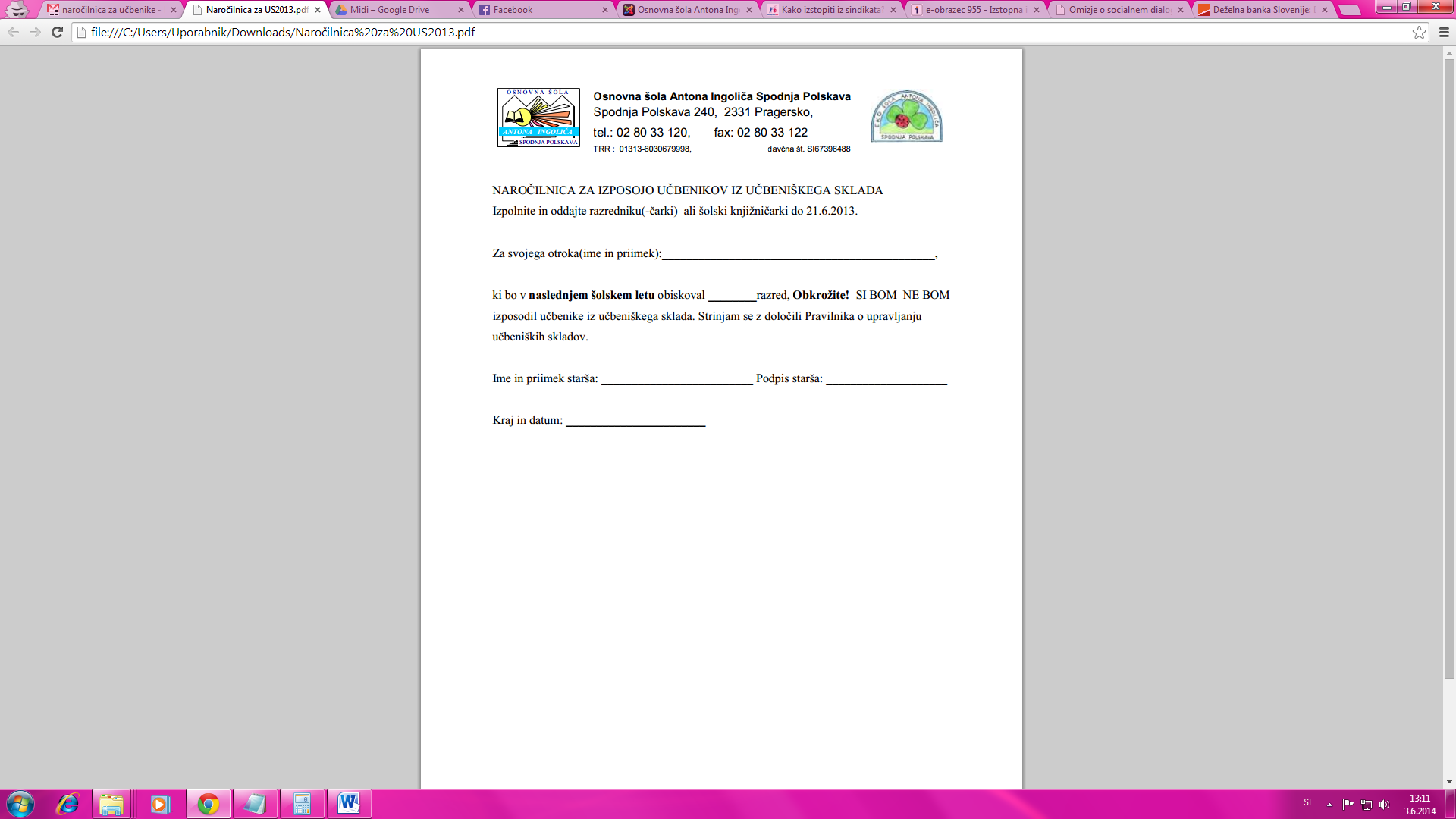 NAROČILNICA ZA IZPOSOJO UČBENIKOV IZ UČBENIŠKEGA SKLADA Izpolnite in oddajte razredniku(-čarki) ali šolski knjižničarki do 16. 6. 2017. Za svojega otroka (ime in priimek):_____________________________________________, ki bo v šolskem letu 2017/18 obiskoval ________razred (Obkrožite številko pred izbranim odgovorom.)1.  SI BOM IZPOSODIL UČBENIK iz učbeniškega sklada,2. SI NE BOM IZPOSODIL UČBENIKA, ker ga bom kupil sam. Strinjam se z določili Pravilnika o upravljanju učbeniških skladov in pravili o naročanju in izposoji, ki so navedena na seznamu učbenikov, delovnih zvezkov in potrebščin. Ime in priimek starša: _________________________ Podpis starša: ____________________  Kraj in datum: _______________________  NAROČILNICA ZA IZPOSOJO UČBENIKOV IZ UČBENIŠKEGA SKLADA Izpolnite in oddajte razredniku(-čarki) ali šolski knjižničarki do 16. 6. 2017. Za svojega otroka (ime in priimek):_____________________________________________, ki bo v šolskem letu 2017/18 obiskoval ________razred (Obkrožite številko pred izbranim odgovorom.)1.  SI BOM IZPOSODIL UČBENIK iz učbeniškega sklada,2. SI NE BOM IZPOSODIL UČBENIKA, ker ga bom kupil sam. Strinjam se z določili Pravilnika o upravljanju učbeniških skladov in pravili o naročanju in izposoji, ki so navedena na seznamu učbenikov, delovnih zvezkov in potrebščin. Ime in priimek starša: _________________________ Podpis starša: ____________________  Kraj in datum: _______________________  